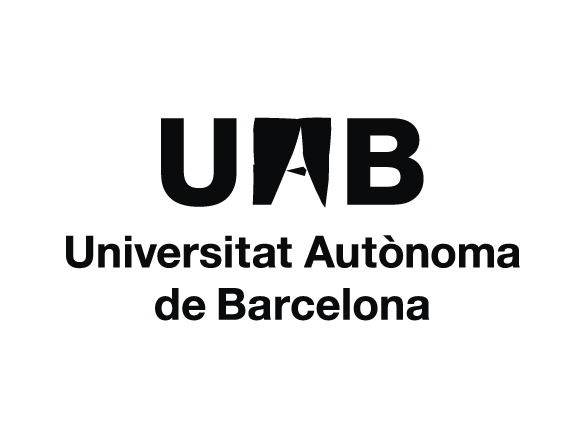 SOLICITANTEINFORMACIÓN PRECISA A LA QUE SE QUIERE TENER ACCESOFORMATO EN QUE SE PREFIERE TENER ACCESO A LA INFORMACIÓNMOTIVOS DE LA SOLICITUDDIRECCIÓN DE CONTACTOFIRMAFecha: De acuerdo con lo previsto en el artículo 13 del Reglamento general de protección de datos (RGPD), le informamos de que sus datos personales incluidos en este formulario se tratarán, con su consentimiento, con la finalidad de gestionar su solicitud de acceso a la información pública previsto en la Ley 19/2014, de 29 de diciembre, de transparencia, acceso a la información pública y buen gobierno.El responsable del tratamiento, que es la Universitat Autònoma de Barcelona, con domicilio en Bellaterra (Cerdanyola del Vallès), 08193, no cederá sus datos personales a terceras personas ni a otros destinatarios, excepto en los casos legalmente previstos o cuando sea de cumplimiento obligado, y sus datos no serán objeto de transferencia internacional.Sus datos se conservarán durante el tiempo necesario para las finalidades del tratamiento.El tratamiento de sus datos no supone decisiones automatizadas, ni la elaboración de perfiles con finalidades predictivas de preferencias personales, comportamientos o actitudes.De acuerdo con la legislación vigente en materia de protección de datos de carácter personal, puede revocar el consentimiento en cualquier momento y ejercer los derechos de acceso, rectificación, supresión, oposición, limitación del tratamiento y portabilidad mediante una solicitud dirigida a la oficina responsable del tratamiento (o.coordinacio.institucional@uab.cat) o a la Secretaría General de la UAB (sec.general@uab.cat), con sede en el campus universitario de Bellaterra, edificio del Rectorado, pl. Académica, 08193, Bellaterra (Cerdanyola del Vallès).Asimismo, puede presentar reclamaciones ante la Autoridad Catalana de Protección de Datos (http://apdcat.gencat.cat/ca/inici) y formular las consultas que considere necesarias al delegado de Protección de Datos de la UAB (proteccio.dades@uab.cat).Nombre y apellidos: Nombre y apellidos: Tipo de documento: Número de documento: Trámite gratuito si los datos son consultados en el lugar donde se encuentran depositados o bien si existen en formato electrónico.La expedición de copias y la transposición a formatos diferentes del original pueden estar sujetos a una contraprestación económica, que en ningún caso excederá el coste de la operación.Dirección electrónicaDirección postal (en caso de que se opte por esta vía de comunicación)